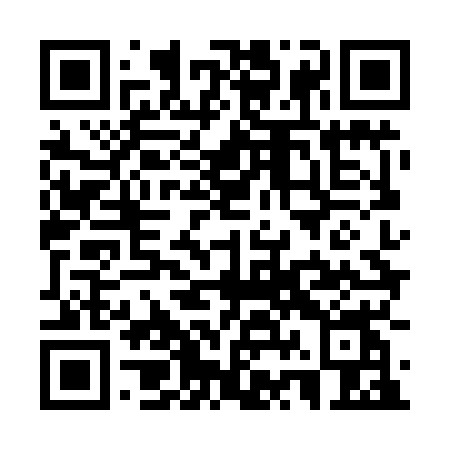 Prayer times for Dulkaninna, AustraliaWed 1 May 2024 - Fri 31 May 2024High Latitude Method: NonePrayer Calculation Method: Muslim World LeagueAsar Calculation Method: ShafiPrayer times provided by https://www.salahtimes.comDateDayFajrSunriseDhuhrAsrMaghribIsha1Wed5:236:4412:133:205:426:582Thu5:246:4412:133:195:426:583Fri5:246:4512:133:195:416:574Sat5:256:4612:133:185:406:565Sun5:256:4612:133:175:396:566Mon5:266:4712:133:175:396:557Tue5:266:4812:133:165:386:548Wed5:276:4812:133:165:376:549Thu5:276:4912:133:155:366:5310Fri5:286:4912:133:155:366:5311Sat5:286:5012:133:145:356:5212Sun5:296:5112:133:145:346:5113Mon5:296:5112:133:135:346:5114Tue5:306:5212:133:135:336:5115Wed5:306:5212:133:125:336:5016Thu5:316:5312:133:125:326:5017Fri5:316:5412:133:115:326:4918Sat5:326:5412:133:115:316:4919Sun5:326:5512:133:115:316:4820Mon5:336:5512:133:105:306:4821Tue5:336:5612:133:105:306:4822Wed5:346:5612:133:095:296:4723Thu5:346:5712:133:095:296:4724Fri5:356:5812:133:095:286:4725Sat5:356:5812:133:095:286:4726Sun5:356:5912:133:085:286:4627Mon5:366:5912:133:085:276:4628Tue5:367:0012:143:085:276:4629Wed5:377:0012:143:085:276:4630Thu5:377:0112:143:075:276:4631Fri5:387:0112:143:075:266:45